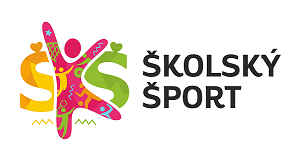 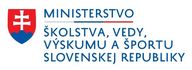 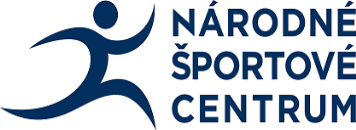 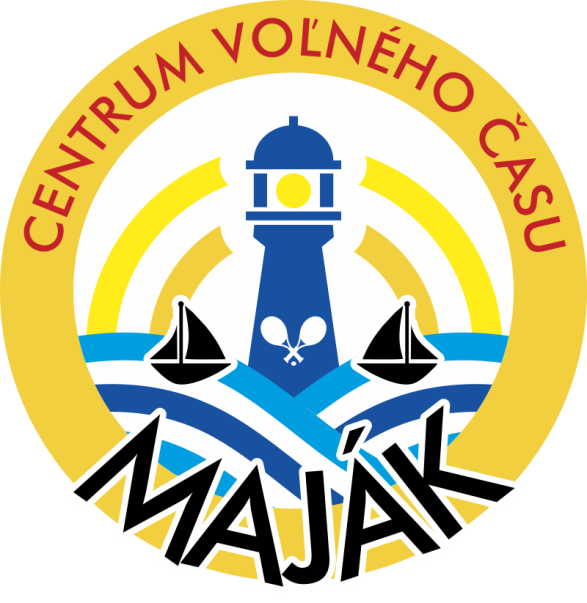 PROPOZÍCIEokresné kolo Super florbal pohár dievčat SŠpre školský rok 2023/2024Dátum: 23.10.2023Miesto: Námestovo Propozície vystavil : Bc. Lenka Masničáková  			 Mgr. Andrea Lubasová                                                                                                               riaditeľka CVČ                               Vyhlasovateľ:Ministerstvo školstva, vedy, výskumu a športu SROrganizátor :CVČ Maják Námestovo – z poverenia RÚŠS v ŽilineSpoluorganizátor:Gymnázium A. Bernoláka NámestovoTermín a miesto:03. november 2023 – piatok Gymnázium A. Bernoláka Námestovo – telocvičňa Kategória:žiačky SŠ nar. 01.01.2003 - 31.12.2009navštevujúce 1. – 4. ročník SŠÚčastníci:15 súťažiaci + 2 pedagogický sprievod 1. Gymnázium A. Bernoláka Námestovo2. Súkromná spojená škola EDUCO Námestovo  3. Stredná odborná škola podnikania a služieb NámestovoPočty hráčov:Maximálny počet zúčastnených hráčok jedného družstva je v počte 15.Minimálny počet hráčok družstva, ktoré sa musia dostaviť na stretnutie je v počte 6.Maximálne 5+1 a minimálne 3+1 na ihrisku. Podmienka účasti:Riadne a včas: prihlásiť sa cez www.sutaze.skolskysport.sk – vložiť súpisku do 02.11.2023 V prípade, že súpiska nebude na portáli, škola sa nemôže zúčastniť turnaja ! potvrdiť účasť a počet účastníkov aj telefonicky na t. č. 0950 411 035 (Masničáková) do 02.11.2023 11:00 hod. kvôli zabezpečeniu občerstveniaPrezentácia:od 07:30 do 07:50 hod. v mieste konania podujatiaPri prezentácii odovzdať:súpisku s uvedením mena a priezviska, dátumom narodenia, vytlačenú z www.sutaze.skolskysport.sk podpísanú vedením školyČasový rozpis:7:30 – 7:50 hod.        prezentácia7:50 – 8:00 hod.        porada vedúcich družstiev8:00 hod.                  zahájenie turnaja                                    Žrebovanie:Žrebovanie sa uskutoční na porade vedúcich pred turnajom.Predpis :Hrá sa podľa propozícii a pravidiel florbalu.Hrací systém:Dohodne sa na porade vedúcich pred turnajom. Výstroj:Súťažiaci hrajú v oblečení vhodnej na florbal, nesmú mať so sebou osobnú výbavu ktorá by mohla spôsobiť zranenia. Brankári musia mať brankársku výstroj, avšak výstroj nesmie zakrývať viac, ako len telo brankára. Všetci účastníci sú povinní  mať halovú obuv ! (bez tejto obuvi nebude možný vstup do haly)Rozhodcovia:Zabezpečí organizátor.Hodnotenie výsledkov:Za víťazstvo v riadnej hracej dobe sa družstvu do tabuľky prideľujú 3 body, za víťazstvo v predĺžení, či samostatné nájazdy sa družstvu do tabuľky prideľujú 2 body, za prehru v predĺžení, či samostatnénájazdy sa družstvu do tabuľky prideľuje 1 bod, za prehru v riadnom hracom čase nezíska družstvo žiadne body a prideľuje sa mu 0 bodov. Pri dosiahnutí rozdielu skóre 15 gólov (príklad 23:8), bude zápas predčasne ukončený pre veľkú prevahu.Výsledková listina:Bude umiestnená na portáli www.skolskysport.sk Ceny:Družstvá, ktoré sa umiestnia na prvých troch miestach, získajú diplom a pohár.Postup:Víťazné družstvo postupuje do kvalifikácie do krajského kola 14.11.2023 – Centrum voľného času, Námestie M. R. Štefánika 438/27, 028 01 Tvrdošín Financovanie:Cestovné hradí vysielajúca škola.Občerstvenie zabezpečí organizátor.Zdravotnézabezpečenie a poistenie:Účastníci štartujú na vlastné individuálne poistenie. Každý účastník musí mať so sebou preukaz poistenca.Za dodržiavanie organizačných pokynov, bezpečnosť a zdravotnú spôsobilosť účastníkov zodpovedá vysielajúca škola a poverený pedagóg – vedúci družstva.Dozor nad žiakmi počas prepravy na súťaž, počas súťaže a zo súťaže zabezpečuje vysielajúca škola a ňou poverený pedagóg – vedúci družstva. Upozornenie:Organizátor si vyhradzuje právo na zmenu v propozíciách. Prípadnú zmenu organizátor oznámi vedúcim družstiev na porade vedúcich. Poznámka:Organizátor nezodpovedá za stratu osobných vecí počas turnaja.Kontaktná osoba:Bc. Lenka Masničáková – CVČ Maják 0950 411 035, cvcno@cvcno.sk 